Филиал Муниципальное автономное общеобразовательное учреждение «Прииртышская средняя общеобразовательная школа»- «Верхнеаремзянская средняя общеобразовательная школа им.Д.И.Менделеева»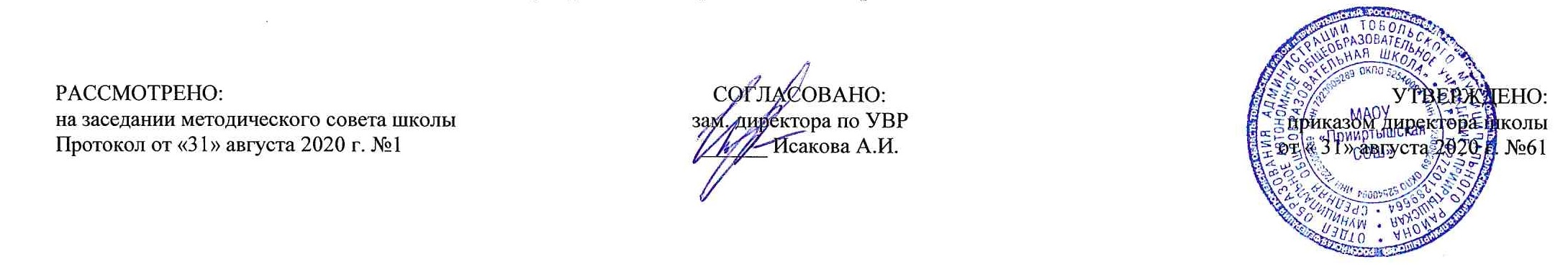 РАБОЧАЯ ПРОГРАММА по музыке для 4 классана 2020-2021 учебный годПланирование составлено в соответствии 	ФГОС НОО	Составитель программы: Захарова Надежда Кондратьевна,учитель начальных классов высшей квалификационной категории2020 годС. Верхние АремзяныПланируемые результаты освоения учебного предмета «Музыка»Обучающийся научится:воспринимать музыку различных жанров, размышлять о музыкальных произведениях как способе выражения чувств и мыслей человека, эмоционально, эстетически откликаться на искусство, выражая своё отношение к нему в различных видах музыкально-творческой деятельности;ориентироваться в музыкально-поэтическом творчестве, в многообразии музыкального фольклора России, в том числе родного края;сопоставлять различные образцы народной и профессиональной музыки;воплощать художественно-образное содержание и интонационно-мелодические особенности профессионального и народного творчества (в пении, движении, играх, действах и др.);ценить отечественные народные музыкальные традиции;общаться и взаимодействовать в процессе ансамблевого, коллективного (хорового и инструментального) воплощения различных художественных образов;соотносить выразительные и изобразительные интонации; узнавать характерные черты музыкальной речи разных композиторов;воплощать особенности музыки в исполнительской деятельности на основе полученных знаний;наблюдать за процессом и результатом музыкального развития на основе сходства и различий интонаций, тем, образов;распознавать художественный смысл различных форм построения музыки;общаться и взаимодействовать в процессе ансамблевого, коллективного (хорового и инструментального) воплощения различных художественных образов;исполнять музыкальные произведения разных форм (пение, драматизация, музыкально-пластические движенияопределять виды музыки;сопоставлять музыкальные образы в звучании различных музыкальных инструментов, в том числе и современных электронных;Обучающийся получит возможность научиться:реализовывать творческий потенциал, осуществляя собственные музыкально-исполнительские замыслы в различных видах деятельности;организовывать культурный досуг, самостоятельную музыкально-творческую деятельность;использовать ИКТ в музыкальных играх;реализовывать собственные творческие замыслы в различных видах музыкальной деятельности (в пении и интерпретации музыки, игре на детских элементарных музыкальных инструментах, музыкально-пластическом движении и импровизации);использовать систему графических знаков для ориентации в нотном письме при пении простейших мелодий;владеть певческим голосом как инструментом духовного самовыражения и участвовать в коллективной творческой деятельности при воплощении заинтересовавших его музыкальных образов;адекватно оценивать явления музыкальной культуры и проявлять инициативу в выборе образцов профессионального и музыкально-поэтического творчества народов мира;оказывать помощь в организации и проведении школьных культурно-массовых мероприятий;представлять широкой публике результаты собственной музыкально-творческой деятельности (пение, инструментальное музицирование, драматизация и др.);собирать музыкальные коллекции (фонотека, видеотека).Содержание программы 34 ч.Россия – Родина моя (3 ч)Музыка в жизни человека (1 час)Основные закономерности музыкального искусства (1 час)Музыкальная картина мира (1 час)О России петь – что стремиться в храм (1 ч)Святые земли Русской. Илья Муромец.День, полный событий (5 ч)Приют спокойствия, трудов и вдохновеньяЧто за прелесть эти сказки!. Три чуда.Ярмарочное гулянье. Святогорский монастырьПриют, сияньем муз одетый Музыкальные произведения разных форм и жанров.Гори, гори ясно, чтобы не погасло (2 ч)Композитор – имя ему народ. Музыкальные инструменты России.Оркестр русских народных инструментовВ концертном зале (5 ч)«Музыкальные инструменты» «Вариации на тему Рококо»Старый замок. Счастье в сирени живет…Не молкнет сердце чуткое Шопена…Годы странствий Л.Бетховен («Патетическая соната») Царит гармония оркестра.В музыкальном театре (5 ч)«Музыкальные инструменты» «Вариации на тему Рококо»Старый замок. Счастье в сирени живет…Не молкнет сердце чуткое Шопена…Годы странствий Л.Бетховен («Патетическая соната») Царит гармония оркестра.«День, полный событий» (1 ч.)Зимнее утро. Зимний вечер.«В музыкальном театре» (6 ч.)М.Глинка опера «Иван Сусанин»	«Сцена в лесу» Опера «Иван Сусанин»М.Мусоргский опера «Хованщина» - «Исходила младешенька» Восточные мотивы в музыке русских композиторов. Балет Игоря Стравинского «Петрушка» Театр музыкальной комедииЧтоб музыкантом быть, так надобно уменье» (3 ч.)ПрелюдияИсповедь души. Революционный этюд» Многообразие жанров музыки.Мастерство исполнителяО России петь – что стремиться в храм» (3 ч.)Праздников праздник, торжество из торжеств Светлый праздникКирилл и Мефодий.Гори, гори ясно, чтобы не погасло!» (1 ч.)Народные праздники. Троица.«Чтоб музыкантом быть, так надобно уменье» (4 ч.)В интонации спрятан человекМузыкальный сказочникРассвет на Москве-реке. Урок – концертТематическое планированиеПриложениеКалендарно- тематическое планирование№ п/п№ п/п№ урока по теме№ урока по темеНаименование разделов и темНаименование разделов и темНаименование разделов и темРоссия – Родина моя (3 ч.)Россия – Родина моя (3 ч.)Россия – Родина моя (3 ч.)Россия – Родина моя (3 ч.)Россия – Родина моя (3 ч.)Россия – Родина моя (3 ч.)Россия – Родина моя (3 ч.)1.1.1.1.Мелодия.Мелодия.Мелодия.1112222Как сложили песню. Звучащие картины. Как сложили песню. Звучащие картины. Как сложили песню. Звучащие картины. 1113333Я пойду по полю белому... На великий праздник собрался РусьЯ пойду по полю белому... На великий праздник собрался РусьЯ пойду по полю белому... На великий праздник собрался Русь111«О России петь, что стремиться в храм!»(1 ч)«О России петь, что стремиться в храм!»(1 ч)«О России петь, что стремиться в храм!»(1 ч)«О России петь, что стремиться в храм!»(1 ч)«О России петь, что стремиться в храм!»(1 ч)«О России петь, что стремиться в храм!»(1 ч)«О России петь, что стремиться в храм!»(1 ч)4411Святые земли Русской. Илья Муромец.Святые земли Русской. Илья Муромец.Святые земли Русской. Илья Муромец.111«День полный событий» (5 ч.)«День полный событий» (5 ч.)«День полный событий» (5 ч.)«День полный событий» (5 ч.)«День полный событий» (5 ч.)«День полный событий» (5 ч.)«День полный событий» (5 ч.)«День полный событий» (5 ч.)«День полный событий» (5 ч.)«День полный событий» (5 ч.)5511Приют спокойствия, трудов и вдохновеньяПриют спокойствия, трудов и вдохновеньяПриют спокойствия, трудов и вдохновенья1116622Что за прелесть эти сказки!. Три чуда.Что за прелесть эти сказки!. Три чуда.Что за прелесть эти сказки!. Три чуда.1117733Ярмарочное гулянье. Святогорский монастырьЯрмарочное гулянье. Святогорский монастырьЯрмарочное гулянье. Святогорский монастырь1118.8.44Приют, сияньем муз одетый Приют, сияньем муз одетый Приют, сияньем муз одетый 1119955Музыкальные произведения разных форм и жанров.Музыкальные произведения разных форм и жанров.Музыкальные произведения разных форм и жанров.111«Гори, гори ясно, чтобы не погасло»  (2 ч)«Гори, гори ясно, чтобы не погасло»  (2 ч)«Гори, гори ясно, чтобы не погасло»  (2 ч)«Гори, гори ясно, чтобы не погасло»  (2 ч)«Гори, гори ясно, чтобы не погасло»  (2 ч)«Гори, гори ясно, чтобы не погасло»  (2 ч)«Гори, гори ясно, чтобы не погасло»  (2 ч)«Гори, гори ясно, чтобы не погасло»  (2 ч)«Гори, гори ясно, чтобы не погасло»  (2 ч)«Гори, гори ясно, чтобы не погасло»  (2 ч)10.10.11Композитор – имя ему народ.Музыкальные инструменты России.Композитор – имя ему народ.Музыкальные инструменты России.Композитор – имя ему народ.Музыкальные инструменты России.Композитор – имя ему народ.Музыкальные инструменты России.11111122Оркестр русских народных инструментовОркестр русских народных инструментовОркестр русских народных инструментовОркестр русских народных инструментов11«В концертном зале» (5 ч)«В концертном зале» (5 ч)«В концертном зале» (5 ч)«В концертном зале» (5 ч)«В концертном зале» (5 ч)«В концертном зале» (5 ч)«В концертном зале» (5 ч)«В концертном зале» (5 ч)«В концертном зале» (5 ч)«В концертном зале» (5 ч)12121.1.«Музыкальные инструменты» «Вариации на тему Рококо»«Музыкальные инструменты» «Вариации на тему Рококо»«Музыкальные инструменты» «Вариации на тему Рококо»«Музыкальные инструменты» «Вариации на тему Рококо»1113132.2.Старый замок. Счастье в сирени живет…Старый замок. Счастье в сирени живет…Старый замок. Счастье в сирени живет…Старый замок. Счастье в сирени живет…1114143.3.Не молкнет сердце чуткое Шопена…Не молкнет сердце чуткое Шопена…Не молкнет сердце чуткое Шопена…Не молкнет сердце чуткое Шопена…1115154.4.Годы странствий Л.Бетховен («Патетическая соната») Годы странствий Л.Бетховен («Патетическая соната») Годы странствий Л.Бетховен («Патетическая соната») Годы странствий Л.Бетховен («Патетическая соната») 1116165.5.Царит гармония оркестра.Царит гармония оркестра.Царит гармония оркестра.Царит гармония оркестра.11«День, полный событий» (1 ч.)«День, полный событий» (1 ч.)«День, полный событий» (1 ч.)«День, полный событий» (1 ч.)«День, полный событий» (1 ч.)«День, полный событий» (1 ч.)«День, полный событий» (1 ч.)«День, полный событий» (1 ч.)«День, полный событий» (1 ч.)«День, полный событий» (1 ч.)171711Зимнее утро. Зимний вечер. Зимнее утро. Зимний вечер. Зимнее утро. Зимний вечер. Зимнее утро. Зимний вечер. 11«В музыкальном театре» (6 ч.)«В музыкальном театре» (6 ч.)«В музыкальном театре» (6 ч.)«В музыкальном театре» (6 ч.)«В музыкальном театре» (6 ч.)«В музыкальном театре» (6 ч.)«В музыкальном театре» (6 ч.)«В музыкальном театре» (6 ч.)«В музыкальном театре» (6 ч.)«В музыкальном театре» (6 ч.)181811М.Глинка опера «Иван Сусанин»М.Глинка опера «Иван Сусанин»191922«Сцена в лесу» Опера «Иван Сусанин»«Сцена в лесу» Опера «Иван Сусанин»«Сцена в лесу» Опера «Иван Сусанин»«Сцена в лесу» Опера «Иван Сусанин»11202033М.Мусоргский опера «Хованщина» - «Исходила младешенька» М.Мусоргский опера «Хованщина» - «Исходила младешенька» М.Мусоргский опера «Хованщина» - «Исходила младешенька» М.Мусоргский опера «Хованщина» - «Исходила младешенька» 11212144Восточные мотивы в музыке русских композиторов. Восточные мотивы в музыке русских композиторов. Восточные мотивы в музыке русских композиторов. Восточные мотивы в музыке русских композиторов. 1122225.5.Балет Игоря Стравинского «Петрушка» Балет Игоря Стравинского «Петрушка» Балет Игоря Стравинского «Петрушка» Балет Игоря Стравинского «Петрушка» 11232366Театр музыкальной комедииТеатр музыкальной комедииТеатр музыкальной комедииТеатр музыкальной комедии11«Чтоб музыкантом быть, так надобно уменье» (3 ч.)«Чтоб музыкантом быть, так надобно уменье» (3 ч.)«Чтоб музыкантом быть, так надобно уменье» (3 ч.)«Чтоб музыкантом быть, так надобно уменье» (3 ч.)«Чтоб музыкантом быть, так надобно уменье» (3 ч.)«Чтоб музыкантом быть, так надобно уменье» (3 ч.)«Чтоб музыкантом быть, так надобно уменье» (3 ч.)«Чтоб музыкантом быть, так надобно уменье» (3 ч.)«Чтоб музыкантом быть, так надобно уменье» (3 ч.)«Чтоб музыкантом быть, так надобно уменье» (3 ч.)2424111ПрелюдияПрелюдияПрелюдия11252522Исповедь души. Революционный этюд» Многообразие жанров музыки.Исповедь души. Революционный этюд» Многообразие жанров музыки.Исповедь души. Революционный этюд» Многообразие жанров музыки.Исповедь души. Революционный этюд» Многообразие жанров музыки.11262633Мастерство исполнителяМастерство исполнителяМастерство исполнителяМастерство исполнителя11«О России петь – что стремиться в храм» (3 ч.)«О России петь – что стремиться в храм» (3 ч.)«О России петь – что стремиться в храм» (3 ч.)«О России петь – что стремиться в храм» (3 ч.)«О России петь – что стремиться в храм» (3 ч.)«О России петь – что стремиться в храм» (3 ч.)«О России петь – что стремиться в храм» (3 ч.)«О России петь – что стремиться в храм» (3 ч.)27.27.1.1.Праздников праздник, торжество из торжеств Праздников праздник, торжество из торжеств Праздников праздник, торжество из торжеств Праздников праздник, торжество из торжеств 1128.28.2.2.Светлый праздникСветлый праздникСветлый праздникСветлый праздник1129.29.3.3.Кирилл и Мефодий.Кирилл и Мефодий.Кирилл и Мефодий.Кирилл и Мефодий.11Гори, гори ясно, чтобы не погасло!» (1 ч.)Гори, гори ясно, чтобы не погасло!» (1 ч.)Гори, гори ясно, чтобы не погасло!» (1 ч.)Гори, гори ясно, чтобы не погасло!» (1 ч.)Гори, гори ясно, чтобы не погасло!» (1 ч.)Гори, гори ясно, чтобы не погасло!» (1 ч.)Гори, гори ясно, чтобы не погасло!» (1 ч.)Гори, гори ясно, чтобы не погасло!» (1 ч.)Гори, гори ясно, чтобы не погасло!» (1 ч.)Гори, гори ясно, чтобы не погасло!» (1 ч.)30 .11Народные праздники. Троица.Народные праздники. Троица.Народные праздники. Троица.Народные праздники. Троица.Народные праздники. Троица.11«Чтоб музыкантом быть, так надобно уменье» (4 ч.)«Чтоб музыкантом быть, так надобно уменье» (4 ч.)«Чтоб музыкантом быть, так надобно уменье» (4 ч.)«Чтоб музыкантом быть, так надобно уменье» (4 ч.)«Чтоб музыкантом быть, так надобно уменье» (4 ч.)«Чтоб музыкантом быть, так надобно уменье» (4 ч.)«Чтоб музыкантом быть, так надобно уменье» (4 ч.)«Чтоб музыкантом быть, так надобно уменье» (4 ч.)«Чтоб музыкантом быть, так надобно уменье» (4 ч.)«Чтоб музыкантом быть, так надобно уменье» (4 ч.)31.31.11В интонации спрятан человекВ интонации спрятан человекВ интонации спрятан человекВ интонации спрятан человекВ интонации спрятан человек132.32.22Музыкальный сказочникМузыкальный сказочникМузыкальный сказочникМузыкальный сказочник1133.33.33Рассвет на Москве-реке. Рассвет на Москве-реке. Рассвет на Москве-реке. Рассвет на Москве-реке. 1134.34.44Урок – концертУрок – концертУрок – концертУрок – концерт11№п\п№ в темеДатаДатаТемаТип урока, форма проведенияПланируемые предметные результатыРоссия – Родина моя (3 ч.)11Мелодия.УОНЗНаучатся размышлять о музыкальных произведениях, как способе выражения чувств и мыслей человека.22Как сложили песню. Звучащие картины. УОНЗНаучатся узнавать образы народного музыкального творчества, фольклора и профессиональной музыки.33Я пойду по полю белому... На великий праздник собрался РусьУОНЗНаучатся различать в музыке красоту родной земли и человека.«О России петь, что стремиться в храм!»(1 ч)41Святые земли Русской. Илья Муромец.УОНЗНаучатся различать в музыке красоту родной земли и человека.«День полный событий» (5 ч.)51Приют спокойствия, трудов и вдохновеньяУОНЗНаучатся распознавать, как развитие мелодии помогает передать настроение стихотворения62Что за прелесть эти сказки!. Три чуда.УОНЗНаучатся различать образы, воплощенные в музыке.73Ярмарочное гулянье. Святогорский монастырь. УОНЗНаучатся различать в музыке красоту84Приют, сияньем муз одетый УОНЗУзнают русские народные традиции95Музыкальные произведения разных форм и жанров.УОНЗНаучатся интонационно осмысленно исполнять сочинения разных жанров и стилей«Гори, гори ясно, чтобы не погасло»  (2 ч)101Композитор – имя ему народ. Музыкальные инструменты России.УОНЗНаучатся различать тембры и звуки народных инструментов.112Оркестр русских народных инструментовУОНЗНаучатся различать музыкальные инструменты России«В концертном зале» (5 ч)121«Музыкальные инструменты» «Вариации на тему Рококо»УОНЗНаучатся приемам развития музыки: повтор, контраст, вариация, импровизация132Старый замок. Счастье в сирени живет…УОНЗНаучатся различать понятие старинной музыки и её рисунок143Не молкнет сердце чуткое Шопена…УОНЗНаучатся распознавать жанры танцевальной музыки.154Годы странствий Л.Бетховен («Патетическая соната») УОНЗНаучатся распознавать и оценивать особенности жанров музыки.165Царит гармония оркестра.УОНЗНаучатся уметь распознавать и оценивать особенности жанров музыки.«День, полный событий» (1 ч.)171Зимнее утро. Зимний вечер.УОНЗНаучатся распознавать и оценивать особенности жанров музыки.«В музыкальном театре» (6 ч.)181М.Глинка опера «Иван Сусанин»УОНЗНаучатся различать музыкальные образы разных персонажей оперы.192«Сцена в лесу» Опера «Иван Сусанин»УОНЗНаучатся распознавать и понимать интонационные линии оперы.203М.Мусоргский опера «Хованщина» - «Исходила младешенька» УОНЗУзнают о события отраженные в опере М.Мусоргского «Хованщина»214Восточные мотивы в музыке русских композиторов. УОНЗНаучатся распознавать мелодику восточной интонации от русской.225Балет Игоря Стравинского «Петрушка» УОНЗУзнают об  основах  музыкальной культуры (балет)236Театр музыкальной комедииУОНЗНаучатся распознавать  оперетту и мюзикл«Чтоб музыкантом быть, так надобно уменье» (3 ч.)241ПрелюдияУОНЗНаучатся распознавать трехчастную форму в музыке.252Исповедь души. Революционный этюд» Многообразие жанров музыки.УОНЗНаучатся различать муз. образы  воплощенные в музыке263Мастерство исполнителяУОНЗНаучатся различать многообразие жанров музыки«О России петь – что стремиться в храм» (3 ч.)271Праздников праздник, торжество из торжеств УОНЗУзнают историю возникновения праздника Пасхи282Светлый праздникУОНЗНаучатся распознавать значение колокольных звонов293Кирилл и Мефодий.УОНЗУзнают создателей славянской азбукиГори, гори ясно, чтобы не погасло!» (1 ч.)301Народные праздники. Троица.УОНЗНаучатся различать народный праздник от религиозного«Чтоб музыкантом быть, так надобно уменье» (4 ч.)311В интонации спрятан человекУОНЗНаучатся образно ориентироваться в музыкальной живописи322Музыкальный сказочникУОНЗНаучатся образно ориентироваться в музыкальной живописи.333Рассвет на Москве-реке. УОНЗНаучатся различать изобразительность в музыке.344Урок – концертУОНЗРазвитие музыкально-эстетического чувства.